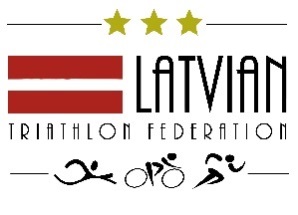 Latvijas Triatlona federācija, Vienotais Reģ. Nr. 40008024242,Ganību dambis 25d, Rīga, LV-1005, Latvija, Tālr. +371 29676719RīgāBIEDRĪBAS “LATVIJAS TRIATLONA FEDERĀCIJA” VALDES SĒDES PROTOKOLS2021. gada 28. oktobris						  Nr.10/2021	Biedrības “Latvijas Triatlona Federācija” (turpmāk – LTF) Valdes sēde norisinās attālināti, videokonferences režīmā, Zoom platformā.Sēdes sākums plkst. 12:00. Protokolē LTF Prezidents : Aigars Strauss Darba kārtība:Informācija par 07.10.2021. Valdes sēdi Nr.9 un izsūtītajiem materiāliem											A. StraussPar Izlases sastāvu uz 22.10.2021 				Treneru padomeI.Gucanoviča rakstiskā atskaite par dalību 2021 Europe Triathlon Youth Championship Festival Alanya un ieteikumi				I. GucanovičsLatvijas Kauss -  2022. gada kalendārais plāns / 2021. gada noslēgums A. StraussPasaules Triatlona kongress 2021				 	A. StraussStarptautiskās sacensības 2022. gada sezonā				 M. LiepaPar Artūra Liepas startu Pasaules junioru čempionātā Portugālē	 M.LiepaSarakste ar V. Kuzmenko					 	 A. StraussCiti jautājumi 							 	A. StraussPar Nākošo Valdes sēdi ( 02.12.2021 )				A. StraussAigars Strauss:   Valdes sēde ir lemttiesīga, jo piedalās 7 Valdes locekļi. SAPULCE Informācija par 07.10.2021. Valdes sēdi Nr.9 un izsūtītajiem materiāliemA. Strauss: informē, ka 07.10.2021. tika izsūtīts Valdes sēdes protokols Nr.9.  Valdes sēdes protokols nav ievietots mājas lapā, jo tiek gaidīti komentāri. Ja nav iebildumu, apstiprinām.Balsojums : Visi par (Par: 7; Pret: 0)A. Strauss: informē, ka e-pastā (šodien) ievietoti / nosūtīti 3 pielikumi.  Lūdz ar tiem iepazīties, izmantot diskusijā un lēmumu pieņemšanā. Joprojām tiek gaidīts, lai Valdes locekļi atzīmētu, kurus izvirzītos uzdevumus un darbus velētos veikt Valdē 2022. gadā.Par Izlases sastāvu uz 22.10.2021 	A. Strauss: informē, ka Treneru padome 22.10.2021. izveidojusi izlases sastāvu uz 22.10.2021, ņemot vērā šobrīd Latvijā spēkā esošo normatīvo aktu regulējumu un Izglītības un zinātnes ministrijas norādījumus, kuri sniegti Zoom platformā. Izveidotais izlases sastāvs ir parakstīts un izsūtīts ieinteresētajām personām un sporta centriem/būvēm.M. Liepa: informē, ka Treneru padome, ņemot vērā šī gada sportistu sasniegumus, izvērtēja  un sastādīja plānu/ sarakstu.A. Strauss: uzskatu, ka dokuments ir labs pamats, uz kura bāzes varam attīstīt un pilnveidot mūsu izlašu sastāvus. Mums ir jānobalso par šo sarakstu.Balsojums :  Visi par (Par: 7; Pret: 0)I. Gucanoviča rakstiskā atskaite par dalību 2021 Europe Triathlon Youth Championship Festival Alanya un ieteikumiA. Strauss: Ceru, ka visi ir iepazinušies. Atskaite ir ļoti laba. Izsaka I. Gucanovičam pateicību.I. Gucanovičs: Ļoti skaidri redzams, kas kuram sportistam jāpilnveido, un pie kā ir jāstrādā.  Jādomā, kas trenēs Dobeles triatlonistus. A. Strauss: domāju, ka I. Gucanoviča ideja par pārbaudes sacensībām reizi 3 mēnešos ir laba ideja.I. Gucanovičs: Piemēram, tagad 07.11.2021. notiks akvatlons Igaunijā. Varētu braukt un piedalīties.A. Strauss: Vajadzētu informēt trenerus un klubus, kam ir interese aizbraukt. Lūdzu Treneru padomi informēt. Mēs varētu arī uzskaitīt, ka šādas sacensības ir uzskatāmas arī kā sacensības pēc kurām mēs uzzinām, kā ir veicies mūsu sportistiem. Aicinu, ja kāds piedalās, informēt Treneru padomi un Valdi.M. Liepa: Mēs varam veidot izlases, bet tad jāpieņem lēmums - no kura vecuma sportistus iekļaut izlasē un, kas ir tie principi, pēc kādiem sportists tiek iekļauts izlasē.A. Strauss: Vēlos vērst uzmanību, ka šis ir labs starta punkts, lai varētu sākt precīzi noteikt izlašu sastāvus. Šogad esam daudz uzmanības pievērsuši mūsu līderiem. Esam sūtījuši uz sacensībām un tika noorganizēta nometne Siguldā. Jaunieši tika aizvesti uz 2021 Europe Triathlon Youth Championship Festival Alanya. Taču domāju, ka visi piekrīt, ka mums vairāk jādomā un jākomunicē, un jāstāsta par mūsu plāniem saistībā ar  jauniešu, bērnu un arī vecuma grupu sportistiem. A. Levša: Tā ir laba doma, taču mums ļoti jāpiedomā, ko mēs piedāvājam tiem, kas tiek iekļauti izlasē, un ko mēs sagaidām no viņiem. A. Strauss: Piekrītu. Mēs varētu veidot tādu sarakstu ar primāro mērķi, lai apzinātu, kuri ir mūsu potenciālie kandidāti uz 2028. gada un 2032. gada Olimpiskajām Spēlēm. Tad varēsim uzrunāt sportistus individuāli, trenerus, klubus, pašvaldības un atbalstītājus, jāmeklē sadarbības modeļi.Valde pieņem zināšanaiLatvijas Kauss -  2022. gada kalendārais plāns / 2021. gada noslēgums A. Strauss: informē par izveidojošos situāciju saistībā ar Latvijas kausa (turpmāk arī – LK) 2021. gada  kopvērtējumu. Mums ir jāizmaina nolikums un jāpieņem lēmums, jo nav notikušas visas 2021. gadā ieplānotās sacensības.M. Liepa: norāda, ka nepieciešams LK 2021. gada  apkopojums. Lienei Krauzei viss ir nosūtīts, lai varētu šo apkopojumu izveidot.  Kādam vajag noskaidrot, cik tālu tas ir izdarīts.A. Strauss: informē, ka sazināsies ar L. Krauzi un noskaidros.M. Liepa:  ierosinu, ka vajadzētu ņemt vērā 60% no sacensībām. Tas atvieglotu punktu skaitīšanu, ja sacensības ir izkritušas.A. Strauss: Par 2021. gada noslēgumu ir jāsagaida, kādi būs noteikumi saistībā ar COVID-19 izplatību Latvijā, lai nav kā pagājušajā gadā, kad visu laiku pārcēlām. Esmu runājis ar Dziesmu Svētku estrādi par telpu pieejamību. Sagaidīsim jaunāko normatīvo aktu regulējumu.A. Strauss: informē, ka LK kalendārais plāns  2022. gada sezonai  ir nosūtīts.M. Liepa: informē, ka, lai sportisti nesadalītos starp sacensībām, Ādažus pārcelsim. Tādējādi sacensības nebūs vienā dienā ar Ventspili.Aigars Strauss: Lūgums vēlreiz visus iepazīties ar nosūtīto informāciju, lai nākošajās Valdes sēdēs varam nobalsot par LK 2022. gada kalendāru.Valde pieņem zināšanaiPasaules Triatlona kongress 2021	A. Strauss: informē par Pasaules Triatlons kongress 2021, kurš notika 24.10.2021.  Galvenās gūtās atziņas:  IT/AGE grupas - daudz sacensību/ no ITU – finansiāls atbalsts.Valde pieņem zināšanaiStarptautiskās sacensības 2022. gada sezonā	A. Strauss: informē, ka  European Triathlo Union (ETU) ir jau plāns, un, ka būtu jānosprauž jau pamatsacensības. Aicinu to darīt M. Liepam, kurš jau darīja pagājušajā gadā.M. Liepa: norāda, ka vēl jānogaida, lai citas valstis arī saliek savas sacensības, un tad varam veidot savu starptautisko sacensību plānu. Rīgas Triatlons 2022 notiks 13.-14.08.2022.A. Strauss:  Lūdz visus ņemt vērā, ka būs jāplāno budžets un aicina vairāk iesaistīt pašvaldības. Danielai Leitānei ir atbalsts no Dobeles pašvaldības. Ceram uz Ādažu novada atbalstu A.Liepam. Valde pieņem zināšanaiPar Artūra Liepas startu Pasaules junioru čempionātā PortugālēM. Liepa: informē, ka ir iekārtojušies viesnīcā. Viss labi. Notiek gatavošanās sacensībām. Plānoti treniņi, iepazīšanās ar peldēšanu okeānā. Ir daži ierobežojumi / ir apgrūtināta ēdināšana. A. Strauss: Novēlām veiksmi un lai izdodas labi noslēgt sezonu.A. Strauss: informē, ka ir uzrunāti Portugālē dzīvojošie latvieši par atbalstu Artūram Liepam. Ilze Jēkabsone no Lisabonas informējusi, ka dosies uz sacensībām un atbalstīs Artūru Liepu. Šādas sadarbības ar diasporu tiek meklētas un paplašinām. Tas notiek sadarbībā ar LOK. Valde pieņem zināšanaiSarakste ar V. KuzmenkoA. Strauss:  informē par saraksti un ieteikumiem komunikācijai, jo V. Kuzmenko e-pastus saņem visi.  Tiek sniegtas argumentētas atbildes uz V. Kuzmenko e-pastiem. Aicinu visus būt tolerantiem komunicējot ar V.Kuzmenko.Valde pieņem zināšanaiCiti jautājumi 								 Kluba “TRI KAN” uzņemšana juridisko biedru biedrībā “Latvijas Triatlona federācija”A. Strauss:  informē, ka ir saņemts iesniegums no kluba “TRI KAN” par uzņemšanu juridisko biedru biedrībā “Latvijas Triatlona federācija” (LTF). Klubs “TRI KAN”  dibināts Ādažos.A. Strauss:  aicina balsot par kluba “TRI KAN” uzņemšanu biedrībā.Balsojums:  Visi par Iespējamā vizīte pie triatlonistu kluba Odensē, Danijā.  A. Strauss:  informē, ka par iespējamo vizīte pie lielākā dāņu triatlonistu kluba Odensē.  Meklējam sadarbības iespējas kopīgu treniņnometņu organizēšanā. Odenses klubā ir 400 triatlonistu. Klubs piedāvā mums braukt pie viņiem, lai organizētu kopīgus treniņus. Mums nebūtu jāmaksā par sporta bāzēm, bet transports, uzturēšanās un arī ēšanas izmaksas būtu jāsedz pašiem.Ierosinu, ka jāveido šādas nometnes, kur mēs varētu arī ilglaicīgi plānot, kāds būtu atbalsts no LTF,  ko var palīdzēt līdzfinansēt klubi, pašvaldības.Valde pieņem zināšanaiPar sadarbību ar Vācijas triatlona klubiem. A. Strauss:  informē, ka par sadarbības iespējām ar triatlona klubiem Vācijā. Rīgā, novembra sākumā, viesosies Pēteris Priedītis no Vācijas, kas ir triatlona treneris no Štutgartes. Viņš ir apmeklējis Vaidavas triatlonu. Plānota tikšanās ar LSPA rektoru par tēmu, kādas iespējas izveidot triatlona apmācības programmu LSPA sadarbībā ar vācu sporta skolām.  Pēteris Priedītis arī solīja meklēt iespējas mūsu vadošajiem triatlonistiem piedalīties kādā no treniņnometnēm Vācijā.Valde pieņem zināšanaiNākošās Valdes sēdes datums   				Strauss:  informē  par nākamās valdes sēdes datumu 02.12.2021.M. Liepa:  Vajadzētu plānot nākamo Valdes sapulci uzreiz pēc 15.11.2021, kad būs zināms normatīvais regulējums saistībā ar COVID-19 izplatības ierobežojumiem Latvijā, lai varētu pārrunāt LK 2021. gada sezonas noslēgumu un citus jautājums, kas ar to saistīti. Balsojums : Visi par Valdes sēdes darba kārtība ir izskatīta, un valdes sēde tiek slēgta plkst. 14:30.Protokolists:								Aigars StraussLTF prezidents:							Aigars StraussValdes sēdē piedalās:1.LTF prezidents, Valdes loceklis - Aigars Strauss2.Valdes locekļi: Arvīds Zariņš,  Igors Gucanovičs, Anatolijs Levša, Māris Liepa,  Ulrika Naumova